Изучение свойств внимания (Тест Бурдона)Источники: Альманах психологических тестов. М., 1995, с. 107-111.Битянова М.Р., Азарова Ж.В., Афанасьева Е.И., Васильева Н.Л. «Работа психолога в начальной школе», Москва, «Совершенство», 1998г.Цель: изучение свойств внимания:  устойчивости и концентрации, утомляемости.Эта методика была разработана и предложена к использованию психологом из Франции Б. Бурдоном еще в 1895 году. Она и по сей день пользуется большой популярностью в силу своей простоты и универсальности.Описание тестаОбследование проводится с помощью специальных бланков с рядами расположенных в случайном порядке букв (цифр, фигур, может быть использован газетный текст вместо бланков). Исследуемый просматривает текст или бланк ряд за рядом и вычеркивает определенные указанные в инструкции буквы или знаки.Инструкция к тесту«На бланке с буквами вычеркните, просматривая ряд за рядом, все буквы «Е». Через каждые 60 секунд по моей команде отметьте вертикальной чертой, сколько знаков Вы уже просмотрели (успели просмотреть)».Примечание: возможны другие варианты проведения методики: вычеркивать буквосочетания (например, «НО») или вычеркивать одну букву, а другую подчеркивать.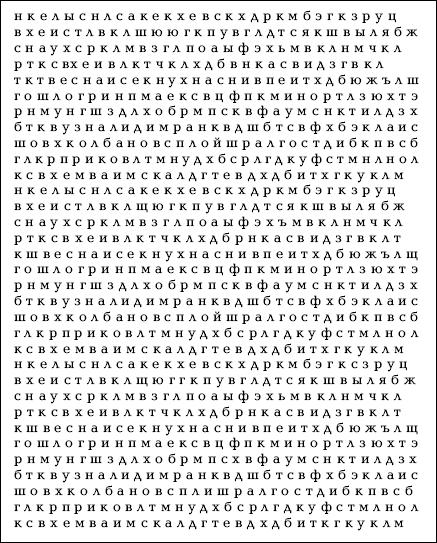 